ΥΠΟΔΕΙΓΜΑ ΟΙΚΟΝΟΜΙΚΗΣ ΠΡΟΣΦΟΡΑΣ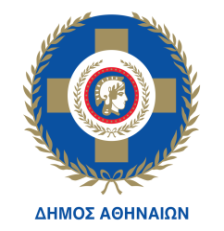 ΕΛΛΗΝΙΚΗ  ΔΗΜΟΚΡΑΤΙΑΝΟΜΟΣ ΑΤΤΙΚΗΣ ΔΗΜΟΣ  ΑΘΗΝΑΙΩΝ ΓΕΝΙΚΗ Δ/ΝΣΗ ΟΙΚΟΝΟΜΙΚΩΝ Δ/ΝΣΗ ΠΡΟΜΗΘΕΙΩΝ ΚΑΙ ΑΠΟΘΗΚΩΝΤΜΗΜΑ  ΔΙΑΔΙΚΑΣΙΩΝ ΣΥΝΑΨΗΣ ΔΗΜΟΣΙΩΝ ΣΥΜΒΑΣΕΩΝΕΝΤΥΠΟ ΟΙΚΟΝΟΜΙΚΗΣ ΠΡΟΣΦΟΡΑΣ  Ο υπογραφόμενος………………………………………………………………………………………….. με έδρα …………………….. ………………………………………………  Ταχ/κή Δ/νση ………………………….……………………… Τηλ. …….……………………,  email ……………………,   αφού έλαβα πλήρη γνώση των όρων της υπ’ αριθμ. ………. Διακήρυξης και των Παραρτημάτων αυτής, τους οποίους αποδέχομαι ανεπιφύλακτα, που αφορούν στην ηλεκτρονική διαδικασία σύναψης δημόσιας σύμβασης άνω των ορίων, για την «ΑΝΑΔΕΙΞΗ ΧΟΡΗΓΗΤΩΝ – ΠΡΟΜΗΘΕΥΤΩΝ ΤΡΟΦΙΜΩΝ (ΓΑΛΑΚΤΟΚΟΜΙΚΑ – ΤΥΡΟΚΟΜΙΚΑ ΠΡΟΪΟΝΤΑ) ΓΙΑ  ΤΟΝ ΔΗΜΟ ΑΘΗΝΑΙΩΝ», (ΠΑΙΔΙΚΕΣ ΕΞΟΧΕΣ) ΚΑΙ ΤΟ ΔΗΜΟΤΙΚΟ ΒΡΕΦΟΚΟΜΕΙΟ ΑΘΗΝΩΝ (Δ.Β.Α) για το σύνολο των ποσοτήτων της Ομάδας 1 (Δ.Β.Α. & Παδικές Εξοχές), προσφέρω τις παρακάτω τιμές:                                             Αθήνα …………………….2022Ο ΠΡΟΣΦΕΡΩΝ                                                                                                                                                               ________________                                                                                                                                                            (Σφραγίδα - Υπογραφή)Δ.Β.Α - ΠΑΙΔΙΚΕΣ ΕΞΟΧΕΣ ΔΗΜΟΥ ΑΘΗΝΑΙΩΝΔ.Β.Α - ΠΑΙΔΙΚΕΣ ΕΞΟΧΕΣ ΔΗΜΟΥ ΑΘΗΝΑΙΩΝΔ.Β.Α - ΠΑΙΔΙΚΕΣ ΕΞΟΧΕΣ ΔΗΜΟΥ ΑΘΗΝΑΙΩΝΔ.Β.Α - ΠΑΙΔΙΚΕΣ ΕΞΟΧΕΣ ΔΗΜΟΥ ΑΘΗΝΑΙΩΝΔ.Β.Α - ΠΑΙΔΙΚΕΣ ΕΞΟΧΕΣ ΔΗΜΟΥ ΑΘΗΝΑΙΩΝΔ.Β.Α - ΠΑΙΔΙΚΕΣ ΕΞΟΧΕΣ ΔΗΜΟΥ ΑΘΗΝΑΙΩΝΔ.Β.Α - ΠΑΙΔΙΚΕΣ ΕΞΟΧΕΣ ΔΗΜΟΥ ΑΘΗΝΑΙΩΝΔ.Β.Α - ΠΑΙΔΙΚΕΣ ΕΞΟΧΕΣ ΔΗΜΟΥ ΑΘΗΝΑΙΩΝΟΜΑΔΑ 1ΟΜΑΔΑ 1ΟΜΑΔΑ 1ΟΜΑΔΑ 1ΟΜΑΔΑ 1ΟΜΑΔΑ 1ΟΜΑΔΑ 1ΟΜΑΔΑ 1Α/Α ΑΡΘΡΟΥ ΕΝΙΑΙΟΥ ΕΝΔΕΙΚΤΙΚΟΥΠΕΡΙΓΡΑΦΗ ΕΙΔΟΥΣΜΟΝΑΔΑ ΜΕΤΡΗΣΗΣΠΟΣΟΤΗΤΑ 2023ΠΡΟΣΦΕΡΟΜΕΝΗ ΤΙΜΗ ΜΟΝΑΔΟΣ ΣΕ €ΣΥΝΟΛΟ ΧΩΡΙΣ Φ.Π.Α. ΣΕ ΕΥΡΩ 2023Φ.Π.Α. 13% ΣΕ ΕΥΡΩ 2023ΣΥΝΟΛΟ ΜΕ Φ.Π.Α. ΣΕ ΕΥΡΩ 20231ΓΙΑΟΥΡΤΙ ΣΤΡΑΓΓΙΣΤΟ ΑΓΕΛΑΔΟΣ ΣΕ ΣΥΣΚ. 1 ΚΙΛΟΥΚΙΛΟ17.0002ΓΑΛΑ ΥΨΗΛΗΣ ΠΑΣΤΕΡΙΩΣΗΣΛΙΤΡΟ14.5003ΓΑΛΑ ΥΨΗΛΗΣ ΠΑΣΤΕΡΙΩΣΗΣ  ΗΜΙΑΠΑΧΟΛΙΤΡΟ6.5004ΓΙΑΟΥΡΤΙ 200 - 250 ΓΡ.ΤΕΜ.4.0005ΓΙΑΟΥΡΤΙ ΔΟΧΕΙΟ ΧΎΜΑΚΙΛΟ1506ΣΚΛΗΡΟ ΤΥΡΙ (ΚΕΦΑΛΟΤΥΡΙ)ΚΙΛΟ2.6007ΗΜΙΣΚΛΗΡΟ ΤΥΡΙ ΜΠΑΣΤΟΥΝΙΚΙΛΟ1.0008ΤΥΡΙ ΤΟΥ ΤΟΣΤ ΕΝΤΑΜ ΣΕ ΦΕΤΕΣ ΣΥΣΚ. 400ΓΡ.ΤΕΜ.2.0009ΤΥΡΙ ΓΚΟΥΝΤΑΚΙΛΟ75010ΤΥΡΙ EDAMΚΙΛΟ8.75011ΤΥΡΙ REGATOΚΙΛΟ40012ΤΥΡΙ ΦΕΤΑ ΣΥΣΚΕΥΑΣΜΕΝΗ 400 ΓΡ. (Π.Ο.Π.)ΤΕΜ.15.00013ΤΥΡΙ ΦΕΤΑ ΔΟΧΕΙΟ (Π.Ο.Π.)ΚΙΛΟ1.600ΣΥΝΟΛΟ:ΣΥΝΟΛΟ:ΣΥΝΟΛΟ:ΣΥΝΟΛΟ:ΣΥΝΟΛΟ: